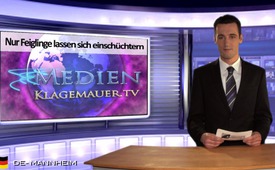 Nur Feiglinge lassen sich einschüchtern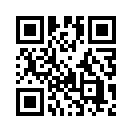 Am 15.10.2013 schrieb ich einen Leserbrief zum Organspenderausweis und sandte ihn an
die lokale Zeitung „Heilbronner Stimme“ und an die Parteien im...Am 15.10.2013 schrieb ich
einen Leserbrief zum Organspenderausweis
und sandte ihn an
die lokale Zeitung „Heilbronner
Stimme“ und an die Parteien im
hiesigen Gemeinderat und die
verschiedenen Bürgermeister.
Eineinhalb Monate später bekam
ich Besuch. Es klingelte um
ca. 10 Uhr morgens an meiner
Haustüre, drauβen standen zwei
mir unbekannte Herren. Beim
Öffnen stellten sich Herr Dr. Axmann,
Leiter des städtischen Gesundheitsamtes
und sein Begleiter
von der städtischen Ordnungspolizei,
vor. Herr Dr. Axmann erklärte
ohne Umschweife: „Sie haben
einen Leserbrief verteilt, daraufhin
habe das Gesundheitsamt einen
Hinweis erhalten, dass Sie
akut selbstmordgefährdet seien,
deshalb sind wir gekommen.
Dies hätte u.U. eine Zwangseinweisung
in das ZfP* Weinsberg
zur Folge.“ Herr Dr. Axmann,
der mir Hilfe anbot und auch
sonst sehr freundlich war, sagte
zu mir bereits nach einer Minute
Gespräch!!! „Ich sehe, dass das
bei Ihnen nicht der Fall ist.“ Gemeint
war die Selbstmordgefährdung.
Leute, meldet es klagemauer.tv, wenn
ihr Ähnliches bei eurer Aufklärung
erlebt! Lasst euch nur bloβ
durch nichts abschrecken und
einschüchtern. Das würde diesen
Übeltätern so passen. Jetzt
erst recht!

*Zentrum für Psychiatrievon -Quellen:ZeugenberichtDas könnte Sie auch interessieren:#Organspende - www.kla.tv/OrganspendeKla.TV – Die anderen Nachrichten ... frei – unabhängig – unzensiert ...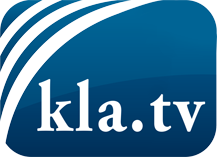 was die Medien nicht verschweigen sollten ...wenig Gehörtes vom Volk, für das Volk ...tägliche News ab 19:45 Uhr auf www.kla.tvDranbleiben lohnt sich!Kostenloses Abonnement mit wöchentlichen News per E-Mail erhalten Sie unter: www.kla.tv/aboSicherheitshinweis:Gegenstimmen werden leider immer weiter zensiert und unterdrückt. Solange wir nicht gemäß den Interessen und Ideologien der Systempresse berichten, müssen wir jederzeit damit rechnen, dass Vorwände gesucht werden, um Kla.TV zu sperren oder zu schaden.Vernetzen Sie sich darum heute noch internetunabhängig!
Klicken Sie hier: www.kla.tv/vernetzungLizenz:    Creative Commons-Lizenz mit Namensnennung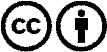 Verbreitung und Wiederaufbereitung ist mit Namensnennung erwünscht! Das Material darf jedoch nicht aus dem Kontext gerissen präsentiert werden. Mit öffentlichen Geldern (GEZ, Serafe, GIS, ...) finanzierte Institutionen ist die Verwendung ohne Rückfrage untersagt. Verstöße können strafrechtlich verfolgt werden.